Congratulatory Message Order FormCost: $50Font Choices:	Arial	Times New Roman	Comic Sans(Contact Name) 	(Phone Number) 	 (Email Address) 	Message (30 words max) 	Example: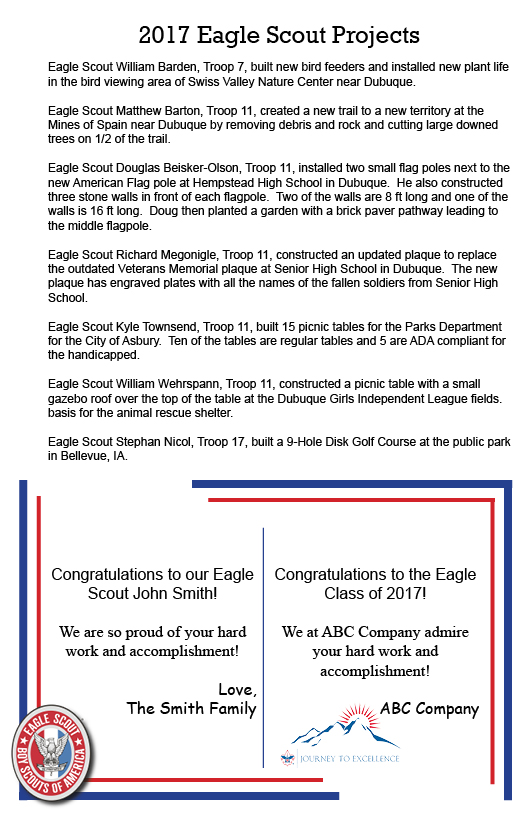 SEND TO:Northeast Iowa Council, BSAPO Box 732Dubuque, IA 52004-0732